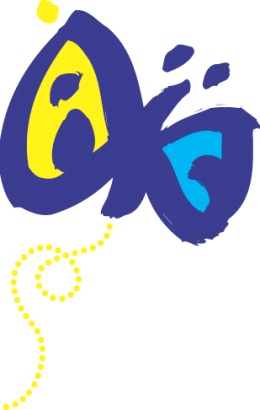 Velkommen på Århus StatsgymnasiumWelcome to Århus Statsgymnasium. We are happy that you have chosen our school for your year abroad.Hopefully you will learn a lot and make many new friends during your stay in Denmark.     Most of this introduction is written in Danish. Not that we expect you to read nor understand Danish by now, but we would like to emphasize that the sooner you learn the Danish language the better your stay will probably be. Ask your host family, classmates or friends to help you translate. And never hesitate to ask students or teachers at the school if you have any questions. You will probably find Danes a little bit reserved and shy at first, but once you get to know them you might find friends for life.   Vores forventninger til digVi forventer, at du møder og deltager aktivt i alle dine timer. Vi forventer også, at du læser lektier og afleverer skriftlige afleveringer. Vi forventer ikke, at du kan overkomme at læse alle dine lektier eller lave alle dine skriftlige afleveringer – specielt ikke i starten af dit ophold – men vi regner med, at du gør dit bedste. Vi regner ikke med, at du deltager i terminsprøver eller eksaminer. TutorerSom udvekslingselev på Århus Statsgymnasium har du tilknyttet to tutorer fra din klasse. De sørger for at tage sig ekstra godt af dig. Og hjælper dig med at svare på de spørgsmål, som du måtte have om livet som elev på ÅSG. TeamlærereTil hver klasse på skolen er der tilknyttet et lærerteam, som har et særligt ansvar for undervisningen og den enkelte elevs trivsel i klassen. Dit lærerteam består af én lærer. Du er altid velkommen til at henvende dig med spørgsmål til din teamlærer og både undervisningen og det sociale miljø i din klasse.MorgenmødeCirka en gang om måneden kl. 08.15-08.45 mødes du som udvekslingselev med Henrik Rosleff til en snak om, hvordan du trives fagligt og socialt i klassen og på skolen. Første møde er tirsdag d. 2. september.  Studieretningsopgave  (SRO)I slutningen af april skriver 2g’erne studieretningsopgave (SRO) i et emne indenfor to af deres studieretningsfag. Det skal du også. Du aftaler selv med dine lærere, om du skal aflevere det samme antal sider som dine klassekammerater, og om du må skrive opgaven på et andet sprog end dansk. Opgaven bedømmes med en karakter.Samfunds- og kulturforståelseI juni skal du til mundtlig eksamen i samfunds- og kulturforståelse. Cirka 10 dage før får du udleveret en opgave, som du skal løse og præsentere på dansk eller engelsk. Eksaminationen varer 30 minutter og bedømmes med en karakter af to lærere. StudieturDen 11. – 19. marts er 2g’ernes rejseuge, hvor alle 2g-klasser tager på studietur. Den forventes du også at deltage i. Der opkræves deltagerbetaling for turen. Egenbetalingen udgør ca. 3500-4000 kr. eksklusiv lommepenge. Vær opmærksom på, at du måske har behov for at søge visum.  LUDUS og GoogleI LUDUS kan du se dit skema, dine lektier og aflevere skriftlige afleveringer. Det er også her, du skal angive, hvis du er syg eller forhindret i at deltage i undervisningen. Google er skolens konferencesystem, som du kan bruge til at kommunikere med andre elever eller lærere. Vi forventer at du logger på begge systemer minimum en gang om dagen. Du får login til begge systemer, når du starter på skolen. HjemmesidenPå skolens hjemmeside www.aasg.dk kan du finde nyheder og generel information om livet på ÅSG. For at få det fulde udbytte af hjemmesiden, skal du huske at logge ind. Solder og CaféerSolder er elevfester. Der holdes cirka 7 solder om året. De varer typisk fra klokken 20 til 01 og er lukkede fester for skolens elever. Der afholdes fredagscaféer på udvalgte fredage. Datoer for både sold og café kan ses i kalenderen i LUDUS.  Danskundervisning Som udvekslingselev fra AFS og Rotary er du automatisk tilmeldt danskundervisning. Undervisningen finder sted fra august til oktober. Den organisation, som du rejser med, giver dig nærmere besked heromKalender for skoleåret 2016-1710. august		Skoleåret starter12. august 		Møde med Henrik Rosleff kl. 13.00-14.0015. august		Første skoledag for udvekslingselever15. – 23. oktober	Efterårsferie21. december		Juleafslutning22. december - 2. januar	Juleferie 11. – 19. februar	Vinterferie11.-19. marts		Rejseuge 2g8.- 17. april		Påskeferie18. – 28. april		Skrivedage SRO 2. maj		Forårskoncert9. maj		Statens Filmfestival31. maj		Sidste undervisningsdagJuni		Mundtlig eksamen i samfunds- og kulturforståelse